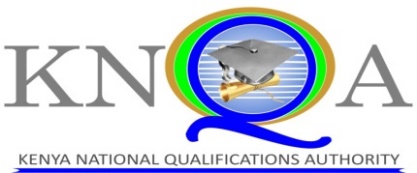 Checklist for accreditation of Local Assessment and Examination Body (LABE)No.Item Remarks ARegistration  documents Institutions registration by AG’s office(certificate of incorporation ) or Act of parliament establishing bodyCertificate of accreditation by KNQAComplete application form  KNQA/ACC/LABE/001EKRA Pin for the organizationBAccounting Officer/CEO	Letter of appointmentKRA Pin Identification(ID, Passport)Proof of payment of requisite feeCLiaison Officer Letter of appointmentKRA Pin Identification(ID, Passport)DQualifications List of Qualifications currently  awarded by the bodyUnit standard for all qualifications in form described in annex 1 on the application formProvide proof of development of occupational standards for each of the qualifications declared (Correspondence with Sector Skill Advisory Committee and industry stakeholders, attendance register for workshops, Approval of occupational standards by relevant authority).List of accredited assessment centers in the format described in annex 2 in the application formGuidelines for revoking and awarded qualificationsAttach any partnership MOU